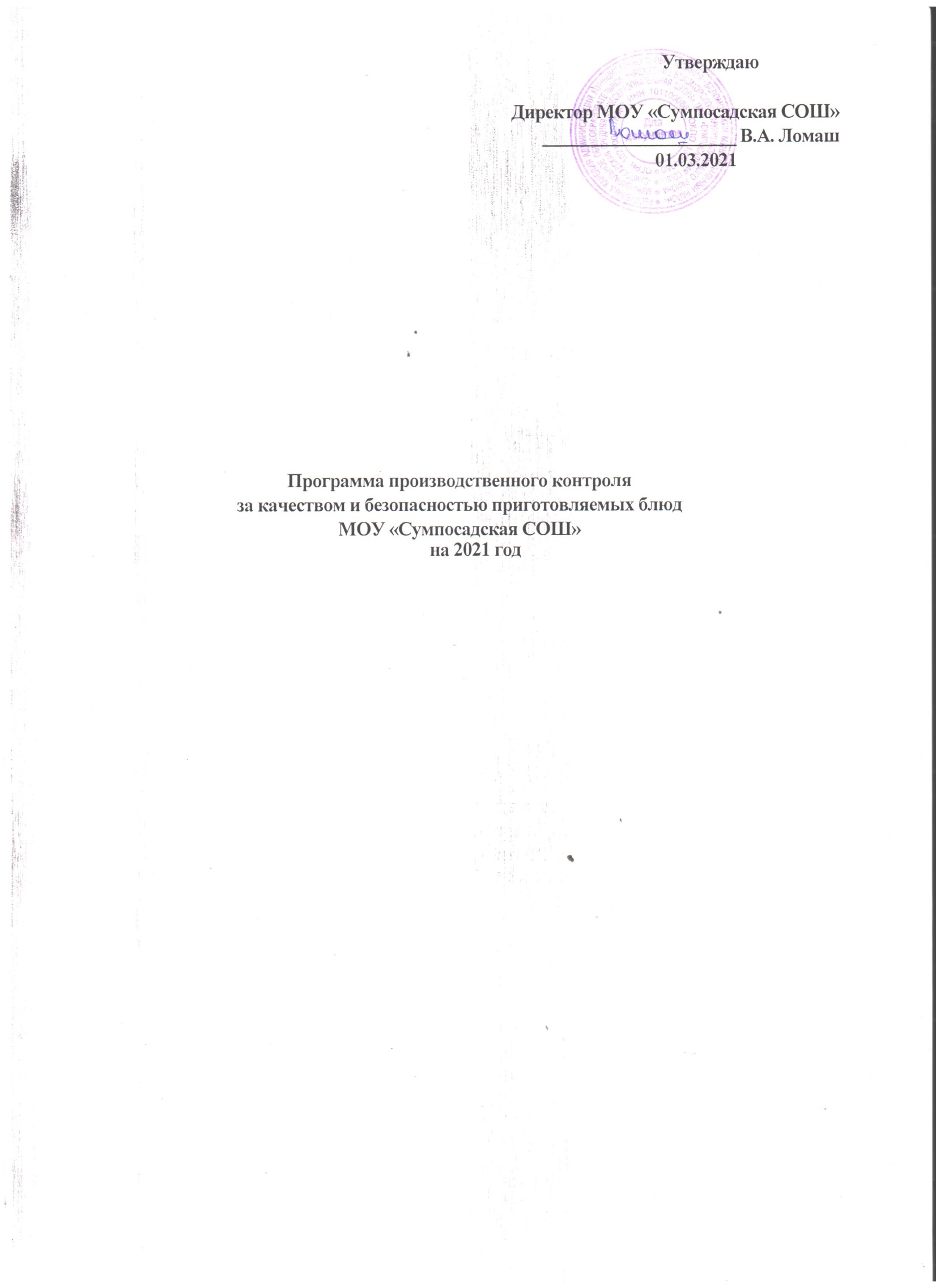 Программа производственного контроля над качеством и безопасностью приготовляемых блюд МОУ «Сумпосадская СОШ»Юридический и почтовый адрес:186521, Республика Карелия, Беломорский р-н, с. Сумский Посад, ул. Школьная, д.4Директор школы: Ломаш Василий Алексеевич Ответственная за питание: Минина Алла Владимировна Вид деятельности: дошкольное, начальное, основное, среднее образование Цель производственного контроля.Обеспечение безопасности и безвредности для школы и всех участников образовательного процесса влияния школьной столовой путем производственного контроля должного выполнения и соблюдения санитарных правил, санитарно-противоэпидемических мероприятий.Объекты производственного контроля:Помещения учреждения;Помещения школьной столовой;Технологическое оборудование;Рабочие места;Сырье;Готовая продукция;Отходы производства и потребления.3.Наличие официально изданных законов, постановлений:3.1.Постановление Правительства РФ от 20.01.2011 № 13 «О внесении изменений в перечень видов деятельности в сфере здравоохранения, сфере образования и социальной сфере, осуществляемых юридическими лицами и индивидуальными предпринимателями, в отношении которых плановые проверки проводятся с установленной периодичностью»Федеральный закон от 30 марта 1999 г. № 52-ФЗ «О санитарно- эпидемиологическом благополучии населения»3.3.Федеральный закон от 2 января 2000 г. № 29-ФЗ "О качестве и безопасности пищевых продуктов"3.4.Федеральный закон от 17 сентября 1998 г. № 157-ФЗ "Об иммунопрофилактике инфекционных болезней"3.5.Закон Российской Федерации от 7 февраля 1992 г. № 2300-1 «О защите прав потребителей»3.6.Правила оказания услуг общественного питания (утв. постановлением Правительства Российской Федерации от 15 августа 1997 г. № 1036) 3.7.Правила продажи отдельных видов товаров (утвержденные Постановлением Правительством РФ от 19.01.1998 № 55)3.8.Федеральный закон от 12 июня 2008 г. № 88-ФЗ «Технический регламент на молоко и молочную продукцию»3.9.Федеральный закон от 24 июня 2008 г. № 90-ФЗ «Технический регламент на масложировую продукцию»3.10.Федеральный закон от 27.10.2008г № 178-ФЗ Технический регламент на соковую продукцию из фруктов и овощей».3.11.Приказ от 29.09.1989 г. № 555 «О совершенствовании системы медицинских осмотров трудящихся и водителей индивидуальных транспортных средств»3.12.Приказ М3 и СР РФ от 16.08.2004 г. № 83 «Об утверждении перечней вредных и (или) опасных производственных факторов и работ, при выполнении которых проводятся предварительные и периодические медицинские осмотры (обследования), и порядка проведения этих осмотров (обследований)».4.Наличие официально изданных правил, норм и гигиенических нормативов:5.Перечень должностных лиц (работников), на которых возложены функции по осуществлению производственного контроля:Директор школы: Ломаш Василий Алексеевич2.Ответстввенная за питание: Минина Алла Владимировна - заведующая производством, Карпова Ирина Витальевна – старший воспитатель дошкольной группы 3.Повара: Беловоденко Оксана Владимировна, Неровная Галина Петровна, Виноградова Наталья Юрьевна4. При проведении оздоровительной кампании в каникулярное время контроль питания возлагается на начальника лагеря.Основанием для проведения производственного контроля является статья 32 № 52-ФЗ от 29.03.1999 г. «О санитарно-эпидемиологическом благополучии населения»,п. 1.5. СП 1.1.1058-01 «Организация и проведение производственного контроля за соблюдением санитарных правил и выполнением санитарно-противоэпидемических (профилактических) мероприятий», п. 12.5 СанПиН 2.4.4.1204-03 «Санитарно- эпидемиологические требования к устройству, содержанию и организации режима работы загородных стационарных учреждений отдыха и оздоровления детей», п. 14.1. СанПиН 2.3.6.1079-01«Санитарно-эпидемиологические требования к организациям общественного питания, изготовлению и оборотоспособности в них пищевых продуктов и продовольственного сырья».6.Перечень мероприятий, проведение которых необходимо для контроля за соблюдением санитарных правил и гигиенических нормативов, выполнением санитарно- гигиенических (профилактических) мероприятий:Потенциальную опасность представляют:Вода питьевая из источника централизованного водоснабжения и разводящей сети;Реализуемые особо скоропортящиеся продукты;Грызуны, клещи в районе размещения учреждения.Мероприятия, предусматривающие безопасность обучения, пребывания, воспитания, отдыха и оздоровления обучающихся:Соблюдение инструкций по охране труда и пожарной безопасности.2.       Соблюдение режима дня.3.Установка кулерабутилированная вода.4. Соблюдение гигиенических требованийиспользование туалетной бумагимыланаличие умывальных раковинвлажная уборка коридоров по графикувлажная уборка с дезинфицирующими средствами туалетовежедневная влажная уборка учебных и вспомогательных помещений         проветривание помещений по графикурециркуляция воздуха Соблюдение температурного режима     Соблюдение норм освещенности в помещенияхВ целях производственного контроля за доброкачественностью и безопасностью приготовленной пищи, за соблюдением условий хранения и сроков годности пищевых продуктов, оценкой качества приготовленных блюд на пищеблоке должны ежедневно заполняться журналы:Информировать Центр государственного санитарно-эпидемиологического надзора о мерах, принятых по устранению нарушений санитарных правил.Ответственный: ДиректорСвоевременное информирование ТО Роспотребнадзора, органов местного самоуправления при возникновении перечисленных ситуаций:отключение электроэнергии;выхода из строя холодильного и технологического оборудования;аварии канализационной системы;сообщение об инфекционном заболевании, отравлении и др.Перечень возможных ситуаций, при возникновении которых осуществляется информирование органов и учреждений района, ГУ «Центр госсанэпиднадзора».Санитарно-эпидемиологические правила и нормативыСанитарно-эпидемиологические правила и нормативыСанитарно-эпидемиологические правила и нормативыСанитарно-эпидемиологические правила и нормативыРаздел 1. ГигиенаРаздел 1. ГигиенаРаздел 1. Гигиена№п/пНаименование документаРегистрационный номер1.«Гигиенические требования к устройству, содержанию и организации режима в оздоровительных учреждениях с дневным пребыванием детей в период каникулСанПиН  2.4.4.2599-102.«Санитарно-эпидемиологические требования к безопасности условий труда работников, не достигших 18-летнего возраста»СанПиН 2.4.6.2553-093.«Питьевая вода. Гигиенические требования к качеству воды централизованных систем питьевого водоснабжения. Контроль качества. Гигиенические требования к обеспечению безопасности систем горячего водоснабжения »СанПиН 2.1.4.1074-014.«Санитарно-эпидемиологические требования к организациям общественного питания, изготовлению и оборотоспособности в них пищевых продуктов и продовольственного сырья»СП 2.3.6.1079-015.«Гигиенические требования безопасности и пищевой ценности пищевых продуктов»СанПин 2.3.2.1078-016.«Санитарно-эпидемиологические требования к организации питания обучающихся в общеобразовательных учреждениях, учреждениях начального и среднего профессионального  образования»СанПиН 2.4.5.2409-087.«Гигиенические требования к срокам годности и условиям хранения пищевых продуктов»СанПиН 2.3.2.1324-038.«Организация и проведение производственного контроля за соблюдением санитарных правил и выполнением санитарно-противоэпидемических (профилактических) мероприятий»СП 1.1.1058-019.«Санитарные правила содержания территорий населенных мест»СанПиН 42-128-4690-8810.«Санитарно-эпидемиологические требования к качеству почвы»СанПиН 2.1.7.1287-0311
"Санитарно-эпидемиологические требования к организации общественного питания населения"СанПиН 2.3/2.4.3590-2012"Санитарно-эпидемиологические требования к организациям воспитания и обучения, отдыха и оздоровления детей и молодежи"СП 2.4.3648-20Раздел 2. ЭпидемиологияРаздел 2. ЭпидемиологияРаздел 2. Эпидемиология№ п/пНаименование документаРегистрационный номер22.Профилактика клещевого энцефалита»СП 3.1.3.2352-0823.«Профилактика кори, краснухи и эпидемического паротита»СП 3.1.2.1176-0224.«Профилактика дифтерии»СП 3.1.2.1108-0225.«Профилактика острых кишечных инфекций»СПЗ.1.1.1117-0226.Профилактика туберкулезаСП 3.1.1295-0327.Профилактика энтеробиозаСП 3.2.1317-0328.Профилактика иерсиниозаСП 3.1.7.2615-1029.Профилактика сальмонеллезаСП 3.1.7.2616-1030.Профилактика вирусных гепатитов. Общие требования к эпидемиологическому надзору за вирусными гепатитамиСП 3.1.958-0031.Профилактика менингококковой инфекцииСП 3.1.2.2156-0632.Профилактика стрептококковой (группы А) инфекцииСП 3.1.2.120333.Общие требования по профилактике инфекционных и паразитарных болезнейСП 3.1/3.2.1379-0334.Профилактика паразитарных болезней на территории РФСанПиН 3.2.1333-0335.Санитарно-эпидемиологические требования к проведению дератизацииСП 3.5.3.1129-0236.Санитарно-эпидемиологические требования к организации и осуществлению дезинфекционной деятельностиСП 3.5.1378-0337.Санитарно-эпидемиологические требования к организации и проведению дезинсекционных мероприятий против синантропных членистоногихСанПиН 3.5.2.1376-03Методические рекомендацииМетодические рекомендацииМетодические рекомендации№ п/пНаименование документаРегистрационныйномер38.«Методика оценки эффективности оздоровления в загородных стационарных учреждениях отдыха и оздоровления детейМР 2.4.4.0011-1039«Оценка эффективности оздоровления детей и подростков в летних оздоровительных учрежденияхМР от 22.05.200940Методические рекомендации по обеспечению санитарно-эпидемиологического благополучия и безопасности перевозок организованных групп детей автомобильным транспортом.МР от 21.09.2006Ф. И. О.Производственный контрольЗаведующий производством: Минина А.В.Старший воспитатель дошкольной группы: Карпова И.В.Начальник лагеряКонтроль за соблюдением питьевого режимаДиректор школы: Ломаш В.А.Контроль за прохождением медосмотра сотрудникамиДиректор школы: Ломаш В.А.Контроль за организацией гигиенической подготовки персоналаЗаведующий производством: Минина А.В.Старший воспитатель дошкольной группы: Карпова И.В.Начальник лагеряКонтроль за организацией питания, витаминизацией третьих блюд1.Проверка сроков прохождения сотрудниками гигиенической подготовки и медицинских осмотров.на начало года, передоткрытиемсменыдиректор школы 2.Проверка качества и своевременности уборки помещений, соблюдения режима дезинфекции, соблюдения правил личной гигиены.ежедневноЗаведующий производством, старший воспитатель, Начальник лагеря3.Контроль за рациональной организацией режима дня, прогулок, занятий по интересам и желанию.1 раз в неделюСтарший воспитатель, Начальник лагеря4.Контроль за использованием помещений учреждения в соответствии с их назначением.ежедневнодиректор школы  Заведующий производством, старший воспитательНачальник лагеря5.Контроль за соблюдением гигиенических требований к естественному и искусственному освещению, световому режиму помещений.ежедневноДиректор школы6.Контроль за состоянием источников водоснабжения, ёмкостей для питьевой водыежедневноЗаведующий производством7.Контроль за соблюдением гигиенических требований к воздушно-тепловому режиму, проветриванию помещений.ежедневноЗаведующий производством, старший воспитательНачальник лагеря8.Контроль за вывозом мусораежедневноНачальниклагеря Заведующий производством, старший воспитатель9.Контроль за соблюдением техники безопасности при организации видов деятельностиперед началом работдиректор школы Заведующий производством, старший воспитательНачальник лагеря10.Проверка качества поступающей на реализацию продукции - документальная, а также сроков и условий ее транспортировки, хранения и реализации.ежедневноЗаведующийпроизводством, старший воспитатель11.Проверка температуры воздуха внутри холодильных камер, другого холодильного оборудования.ежедневноЗаведующийпроизводством, старший воспитатель12.Контроль за соблюдением гигиенических требований при организации питания, выполнением натуральных норм продуктов.1 раз в 10 днейЗав.производством, старший воспитатель13.Контроль за состоянием столовой и кухонной посуды и инвентаря, технологического и холодильного оборудования внутри производственных цехов, мытьем посуды и оборудования.ежедневноЗав.производством, старший воспитатель14.Контроль за приобретением моющих средств и уборочного инвентаря.по мере необходимостиЗав.производством, старший воспитатель15.Отбор суточной пробы на пищеблоке. Контроль за ее хранением.ежедневноЗав.производством, старший воспитатель производством16.Контроль за технологией приготовления и качеством готовой пищи. Бракераж готовой пищи.ежедневно перед раздачей пищи.Зав.производством, старший воспитатель17.Ежедневный осмотр персонала пищеблока и дежурных детей на гнойничковые заболевания.ежедневноЗав.производством, старший воспитатель18.Контроль за организацией питьевого режимаежедневноЗав.производством, старший воспитатель, начальник лагеряначальник лагеря19.Систематический контроль за состоянием здоровья детейежедневноНачальник лагеря,воспитатели20.Контроль за обеспечением дезинфекционными средствами в достаточном количествеежедневноЗав.производством, старший воспитатель7. План производственного контроля организации питания7. План производственного контроля организации питания7. План производственного контроля организации питания7. План производственного контроля организации питания7. План производственного контроля организации питания7. План производственного контроля организации питания№п/п№п/пОбъект контроляОбъект контроляПериодичностьконтроляОтветственныйисполнительУчетно-отчетнаядокументация1123451. Входной контроль качества и безопасности поступающего на пищеблок продовольственного сырья и пищевых продуктов1. Входной контроль качества и безопасности поступающего на пищеблок продовольственного сырья и пищевых продуктов1. Входной контроль качества и безопасности поступающего на пищеблок продовольственного сырья и пищевых продуктов1. Входной контроль качества и безопасности поступающего на пищеблок продовольственного сырья и пищевых продуктов1. Входной контроль качества и безопасности поступающего на пищеблок продовольственного сырья и пищевых продуктов1. Входной контроль качества и безопасности поступающего на пищеблок продовольственного сырья и пищевых продуктов1. Входной контроль качества и безопасности поступающего на пищеблок продовольственного сырья и пищевых продуктов1.1.1.1.Документация поставщика на право поставок продовольствия.Документация поставщика на право поставок продовольствия.При заключении договоровДиректор школы зав. производствомДоговор1.2.1.2.Сопроводительная документация на пищевые продуктыСопроводительная документация на пищевые продуктыКаждаяпоступающаяпартияЗаведующий производством Товарнотранспортныенакладные.Журналбракеража сырой продукции1.3.1.3.Условия транспортировкиУсловия транспортировкиКаждаяпоступающаяпартияЗаведующий  производством, Начальник лагеряАкт (при выявлении нарушений условийтранспортировки)2. Контроль качества и безопасности выпускаемой готовой продукции2. Контроль качества и безопасности выпускаемой готовой продукции2. Контроль качества и безопасности выпускаемой готовой продукции2. Контроль качества и безопасности выпускаемой готовой продукции2. Контроль качества и безопасности выпускаемой готовой продукции2. Контроль качества и безопасности выпускаемой готовой продукции2.1.2.1.Качество готовой продукцииКачество готовой продукцииЕжедневноНачальник лагеря Заведующийпроизводством, старший воспитательЖурналбракеражаготовойпродукции.2.2.2.2.Суточная пробаСуточная пробаЕжедневноЗаведующийпроизводством, Начальник лагеря старший воспитательЖурналбракеражаготовойпродукции.3. Контроль рациона питания учащихся.3. Контроль рациона питания учащихся.3. Контроль рациона питания учащихся.3. Контроль рациона питания учащихся.3. Контроль рациона питания учащихся.3. Контроль рациона питания учащихся.3.1.3.1.Рацион питанияРацион питания1 раз в 10 днейНачальник лагеря Директор школы старший воспитательПримерное меню 3.2.3.2.Наличие нормативно технической и технологической документации.Наличие нормативно технической и технологической документации.на начало года, перед открытием лагеряНачальник лагеря Директор школыСборникрецептур.Технологические икалькуляционные карты, ГОСТы.4. Контроль за соблюдением условий и сроков хранения продуктов (сырья, полуфабрикатов и готовой кулинарной продукции).4. Контроль за соблюдением условий и сроков хранения продуктов (сырья, полуфабрикатов и готовой кулинарной продукции).4. Контроль за соблюдением условий и сроков хранения продуктов (сырья, полуфабрикатов и готовой кулинарной продукции).4. Контроль за соблюдением условий и сроков хранения продуктов (сырья, полуфабрикатов и готовой кулинарной продукции).4. Контроль за соблюдением условий и сроков хранения продуктов (сырья, полуфабрикатов и готовой кулинарной продукции).4. Контроль за соблюдением условий и сроков хранения продуктов (сырья, полуфабрикатов и готовой кулинарной продукции).4. Контроль за соблюдением условий и сроков хранения продуктов (сырья, полуфабрикатов и готовой кулинарной продукции).4.1.4.1.Помещение для хранения продуктов, соблюдение условий и сроков хранения продуктов.Помещение для хранения продуктов, соблюдение условий и сроков хранения продуктов.ЕжедневноНачальник лагеряЗаведующийпроизводством,Санитарныйжурналпищеблока.Журналтемпературного режима и относительной влажности.4.2.4.2Холодильное оборудование (холодильные и морозильные камеры).ЕжедневноНачальник лагеряЗаведующийпроизводствомЖурналтемпературного режима и относительной влажности.5. Контроль за условиями труда сотрудников и состоянием производственной среды пищеблоков.5. Контроль за условиями труда сотрудников и состоянием производственной среды пищеблоков.5. Контроль за условиями труда сотрудников и состоянием производственной среды пищеблоков.5. Контроль за условиями труда сотрудников и состоянием производственной среды пищеблоков.5. Контроль за условиями труда сотрудников и состоянием производственной среды пищеблоков.5.1.Условия труда. Производственная среда пищеблоков.Условия труда. Производственная среда пищеблоков.ЕжедневноДиректор школыВизуальныйконтроль6. Контроль за состоянием помещений пищеблоков (производственных, складских, подсобных), инвентаря и оборудования6. Контроль за состоянием помещений пищеблоков (производственных, складских, подсобных), инвентаря и оборудования6. Контроль за состоянием помещений пищеблоков (производственных, складских, подсобных), инвентаря и оборудования6. Контроль за состоянием помещений пищеблоков (производственных, складских, подсобных), инвентаря и оборудования6. Контроль за состоянием помещений пищеблоков (производственных, складских, подсобных), инвентаря и оборудования6. Контроль за состоянием помещений пищеблоков (производственных, складских, подсобных), инвентаря и оборудования6.1.Производственные, складские, подсобные помещения и оборудования в них.Производственные, складские, подсобные помещения и оборудования в них.ЕжедневноНачальник лагеря зав. производством, старший воспитательВизуальныйконтроль6.2.Инвентарь и оборудование пищеблока.Инвентарь и оборудование пищеблока.1 раз в неделю.Заведующийпроизводством, старший воспитательВизуальныйконтроль7. Контроль за выполнением санитарно-противоэпидемических мероприятий на пищеблоке7. Контроль за выполнением санитарно-противоэпидемических мероприятий на пищеблоке7. Контроль за выполнением санитарно-противоэпидемических мероприятий на пищеблоке7. Контроль за выполнением санитарно-противоэпидемических мероприятий на пищеблоке7. Контроль за выполнением санитарно-противоэпидемических мероприятий на пищеблоке7. Контроль за выполнением санитарно-противоэпидемических мероприятий на пищеблоке7.1.Сотрудники пищеблоковСотрудники пищеблоковЕжедневноЗаведующийпроизводством, старший воспитатель Начальник лагеряМедицинские книжки сотрудников. Журнал осмотра на гнойничковые заболевания.7.2.Санитарно - противоэпидемический режим.Санитарно - противоэпидемический режим.1 раз в неделюЗаведующийпроизводством, старший воспитательИнструкции режима обработки оборудования инвентаря, тары, столовой посуды.8. Контроль за контингентом питающихся, режимом питания и гигиеной приема пищи обучающихся.8. Контроль за контингентом питающихся, режимом питания и гигиеной приема пищи обучающихся.8. Контроль за контингентом питающихся, режимом питания и гигиеной приема пищи обучающихся.8. Контроль за контингентом питающихся, режимом питания и гигиеной приема пищи обучающихся.8. Контроль за контингентом питающихся, режимом питания и гигиеной приема пищи обучающихся.8. Контроль за контингентом питающихся, режимом питания и гигиеной приема пищи обучающихся.8.1.Контингент питающихся детейКонтингент питающихся детейЕжедневноклассные руководители,Начальник лагеря ВоспитателиПриказ о комплектовании смен лагеря8.2.Режим питания, гигиена приёма пищиРежим питания, гигиена приёма пищиЕжедневноклассные руководители,Начальник лагеря ВоспитателиГрафик приема пищи.Визуальныйосмотр№п\пНазвание журналаДолжностьФ.И.О.ответственного1.Журнал бракеража пищевых продуктов и продовольственного сырьязав. производством, старший воспитательМинина А.В., Карпова И.В.2.Журнал бракеража готовой кулинарной продукциизав. производством, старший воспитательМинина А.В., Карпова И.В.3.Журнал здоровьязав. производством, старший воспитательМинина А.В., Карпова И.В.4.Журнал проведения витаминизации третьих блюдзав. производством, старший воспитательМинина А.В., Карпова И.В.5.Журнал температурного режима холодильного оборудованиязав. производством, старший воспитательМинина А.В., Карпова И.В.6.Журнал учёта неисправностей технологического и холодильного оборудованиязав. производствомМинина А.В.7.Отбор суточной пробы от каждой партии приготовленных блюдповарНеровная Г.П., Беловоденко О.В., Виноградова Н.Ю.8.Производственный контроль за качеством и безопасностью питаниязав. производством, старший воспитательМинина А.В., Карпова И.В.СитуацииСлужбы и учреждения, куда необходимо сообщить1. Аварийная ситуация, связанная с водоснабжением и канализациейЕдиная диспетчерская служба района 54290, Роспотребнадзор 510082. Угроза пожараПожарная часть 37216Единая диспетчерская служба района542903. Угроза возникновения стихийных бедствийУправление по делам ГО и ЧС 51172, администрации района 533754. Угроза возникновения террористического актаРОВД 02. Управление по делам ГО и ЧС 51172, администрации района533755. Угроза возникновения отравленийФАП 37260Скорая помощь 03 Роспотребнадзор 510086. Угроза групповой инфекцииФАП 37260Скорая помощь 03 Роспотребнадзор 51008